Machining Shop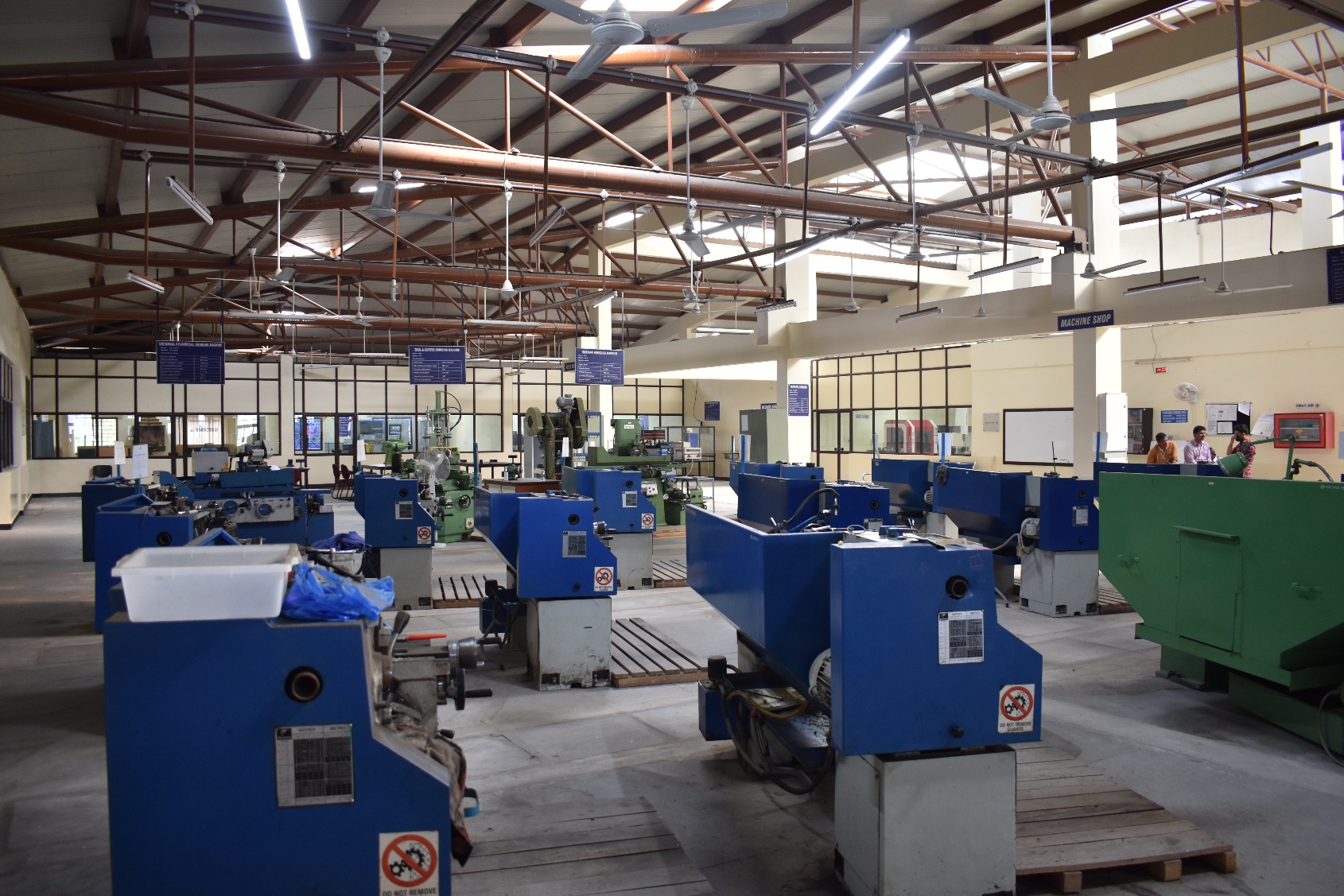 UNIVERSAL MILLING MACHINEModel: UF 2Make: BFWSpecifications: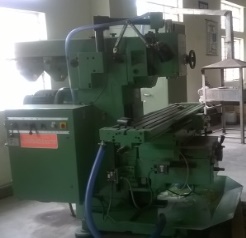 HORIZONTAL / VERTICAL MILLING MACHINEMake  : BATLIBOI Model : BFH-5 Specifications  :	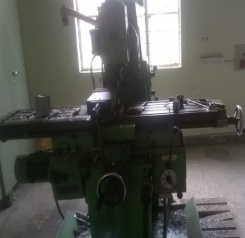 SHAPING MACHINEMake :  SAGARModel :  SM 18 “Specifications :	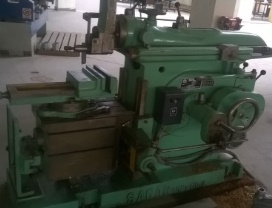 VERTICAL SLOTTING MACHINEMake  :  DaljithModel  :  DS –10Specifications  :	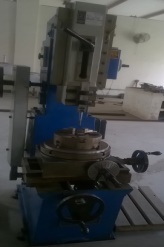 HIGH SPEED PRECISION LATHE MACHINE Make		: 	HMT LtdModel		: 	NH26/1500Specifications: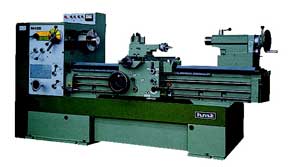 RADIAL DRILLING MACHINEMake: BatlibaiModel: BVR 3Specifications: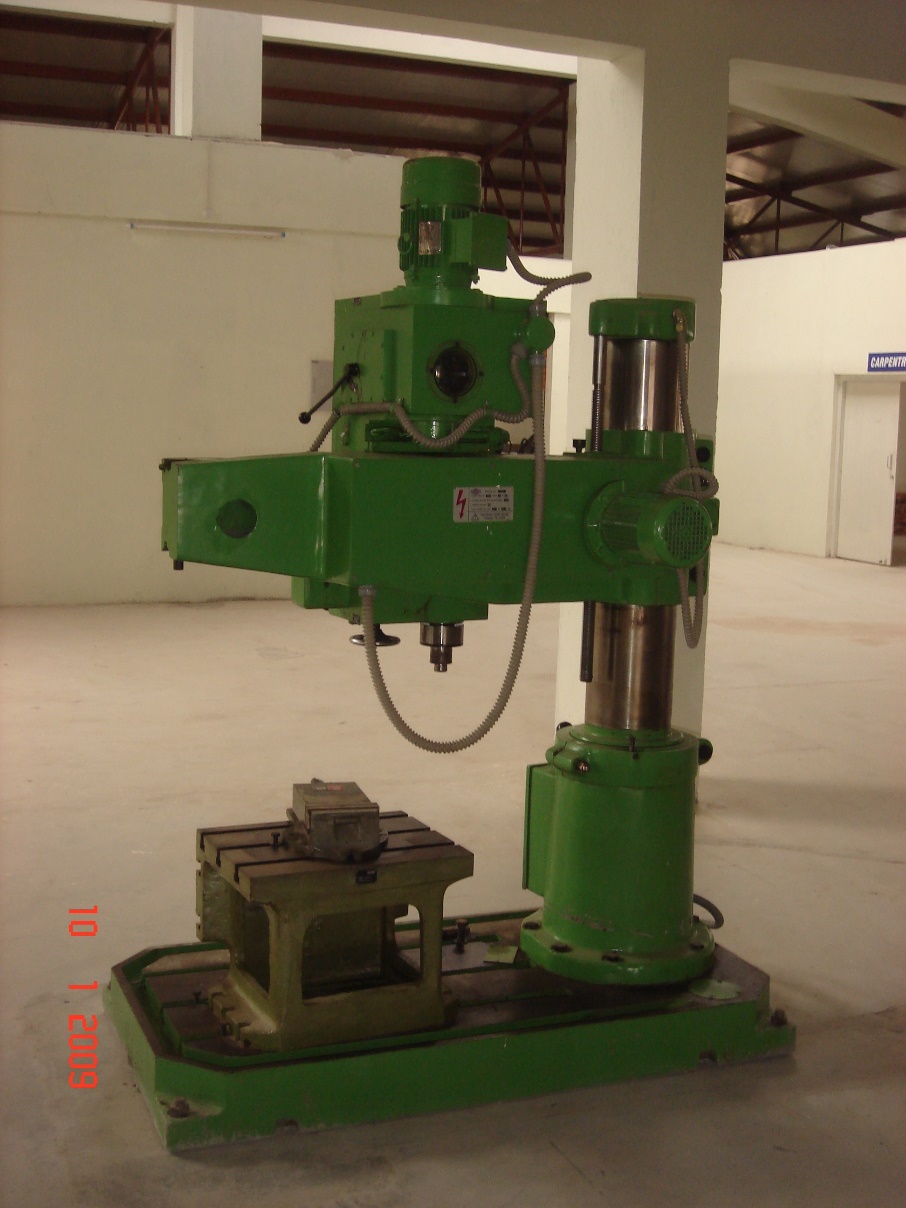 LATHE MACHINE (7NOS)Make: Gujarat Lathe Manufacturing Co. Pvt. LtdModel: PANTHER 1350 / 1 SeriesSpecifications: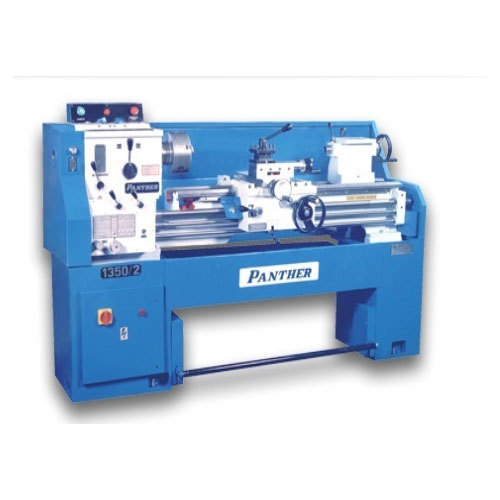 LATHE MACHINE(2NOS)Make: Gujarat Lathe Manufacturing Co. Pvt. LtdModel: PANTHER 1650 / 1 SeriesSpecifications: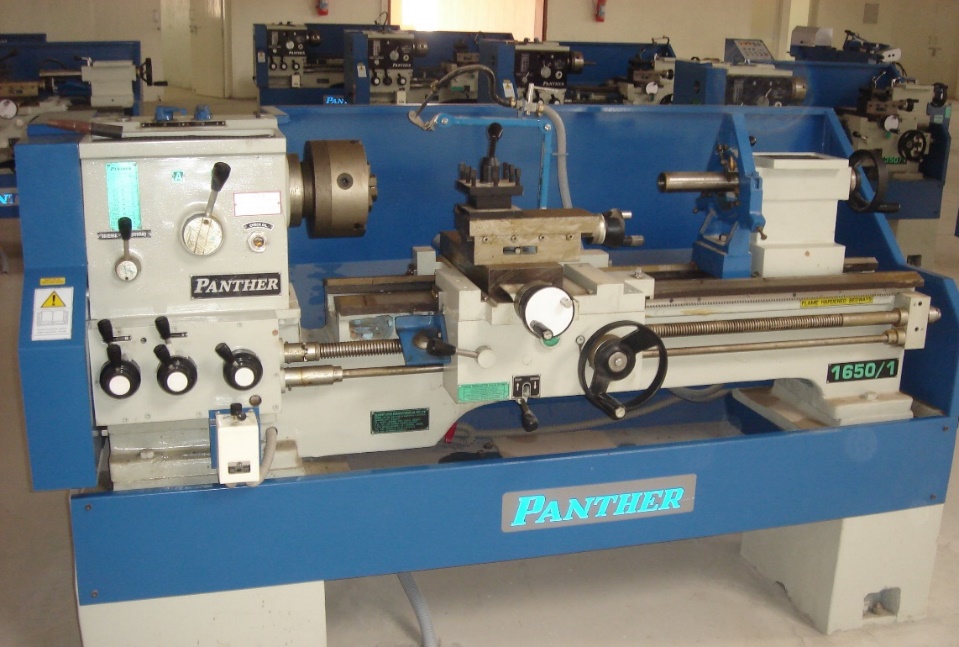 SURFACE GRINDING MACHINE Make: HMT Machine Tools Limited Model: 452 P 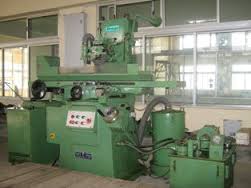 UNIVERSAL TOOL & CUTTER GRINDING MACHINE Make: HMT Machine Tools LimitedModel: 411Specifications: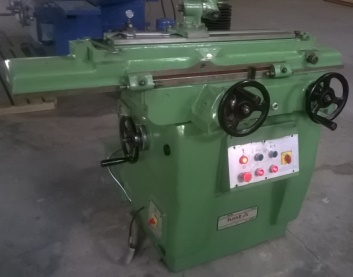 UNIVERSAL CYLINDRICAL GRINDING MACHINEMake: HI-LIFE MACHINE TOOLS LIMITEDModel: HL 500 Specifications:PEDESTAL GRINDERMake		: EIFCO Machine Tools (P) LtdModel		: MG 12Specifications: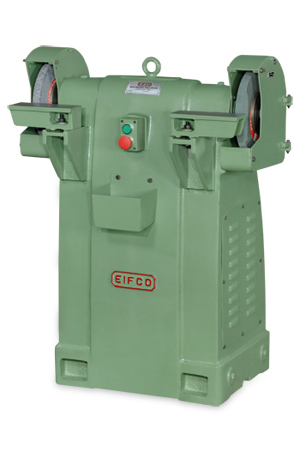 POWER HACKSAWMake: EIFCO Machine Tools (P) LtdModel: HP 300Specifications: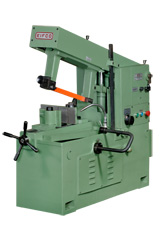 Longitudinal movementLongitudinal movementAutomatic800 mmManual830 mmTransverse movementTransverse movementAutomatic230 mmManual260 mmSpindle taperISO 40Speed range45 – 2000 rpmClamping area1350 mm x 315 mmT-slot / width / CD3 Nos/14 mm/63 mmFeeds:Longitudinal16 – 800 mm/minCross16 – 800 mm/minVertical4 – 200 mm/minSwivel range of table to both sides45Milling spindle Motor5.5 kWFeed Motor1.5 kWMaximum safe load on table400 kgLongitudinal movementLongitudinal movementAutomatic810 mmManual810 mmTransverse movementTransverse movementAutomatic275 mmManual280 mmSpindle taperISO 40Speed range45 – 2000 rpmClamping area1350 mm x 320 mmT-slot / width / CD3 Nos /14 mm / 63 mmFeeds:Longitudinal14 – 900 mm/minVertical4 – 250 mm/minCross14 – 900 mm/minMilling spindle Motor5.5 kWFeed Motor1.5 kWMaximum safe load on table275 kgStroke length18 “Working surface of table407mm X 292mmMaximum size of tool shank 32mmX16mmRange of ram speeds (Stroke Per Minute)17,25,50,75Motor Capacity & Speed1.5KW &960rpmStroke 10’’Rotary table15’’Longitudinal movement12’’Cross movement10’’Cutting Speed of RAM (Per Minute)40x60RAM Adjustment12’’Throat Depth 11’’Distance from the Tool to the Main Column14’’Motor Capacity 1.5kw Height of centres260 mmDist. between centres1500 mmSwing over bed575 mmSwing over cross slide350 mmSpindle Nose/BoreA2-6/53 mmFeed range (longitudinal)0.04 – 2.4mm/revFeed range (cross)0.02 – 1.2mm/revSpindle speed range40 – 2040rpmSpindle power11KWMax.drilling diameter in Steel32 mmMax.drilling diameter CI35 mmDrilling Radius max / min930 / 340 mmVertical Traverse of Arm520 mmHorizontal Movement of Drill Head590 mmDrilling Motor Power1.5 kwSwing335 mmDist. between centres540 mmSwing over slide200 mmSlide movement210 mmSpindle Bore42 mmTaper bore in center sleeveMT 4No. of speedsRange / RPM8 45-938 Motor capacity1.5 kWSwing 410 mmDist. Between Centres1000 mmSwing over Slide250 mmSlide Movement250 mmSpindle Bore42 mmTaper Bore in Center SleeveMT 4No. of SpeedsRange / RPM8 45-938 Motor capacity2.2 kWSpecifications :Work Table625 x 220 mmSpindle Motor1.5 kWVertical Traverse280 mmGrinding Wheel Size200x20x31.75 mmSpindle Speed2800 rpmWork Area750X 110 mmMax. Swing on Cutter Head305 mmCircular adjustment360Wheel Head Motor0.75 kWSwivel in Vertical plane180Vertical Adjustment200 mmCentre Height150 mmSwing Diameter295 mmMax. Grinding Length 500 mmGrinding Wheel Dia.400 mmGrinding wheel width40 mmWheel Head Swivel+ / - 60 Work head Centre MT 5Tailstock CentreMT 4Internal Grinding dia. range15-100 mmSize of grinding wheel300 x 40 x 50.8 mmWheel Centre distance645 mmBase to centre line of spindle860 mmDiameter of spindle bearings35 mmPower of motor2 HPSpeed of Motor (rpm)1400 rpmRPM of Grinding Wheels1910 rpmMax. Diameter300 mmMax. Square250 mmStroke length (non adjustable)160 mmNo. of speed strokes3Range of speed strokes (per minute)80 - 100 - 125Blade Size525 X 45 X 2.25 mmPower of main motor1.5 kWPower of coolant motor0.09 kW